Content: MathContent: MathContent: MathContent: MathGrade Level: 6thStandard: 6.G.1Find the area of right triangles, other triangles, specific quadrilaterals, and polygons by composing into rectangles or decomposing into triangles and other shapes; apply these techniques in the context of solving real-world and mathematical problems.Standard: 6.G.1Find the area of right triangles, other triangles, specific quadrilaterals, and polygons by composing into rectangles or decomposing into triangles and other shapes; apply these techniques in the context of solving real-world and mathematical problems.Standard: 6.G.1Find the area of right triangles, other triangles, specific quadrilaterals, and polygons by composing into rectangles or decomposing into triangles and other shapes; apply these techniques in the context of solving real-world and mathematical problems.Standard: 6.G.1Find the area of right triangles, other triangles, specific quadrilaterals, and polygons by composing into rectangles or decomposing into triangles and other shapes; apply these techniques in the context of solving real-world and mathematical problems.Standard: 6.G.1Find the area of right triangles, other triangles, specific quadrilaterals, and polygons by composing into rectangles or decomposing into triangles and other shapes; apply these techniques in the context of solving real-world and mathematical problems.I can statements:I can relate the area of triangles to the area of rectangles.I can visually and physically decompose and compose polygons into rectangles and triangles to determine area.I can statements:I can relate the area of triangles to the area of rectangles.I can visually and physically decompose and compose polygons into rectangles and triangles to determine area.I can statements:I can relate the area of triangles to the area of rectangles.I can visually and physically decompose and compose polygons into rectangles and triangles to determine area.I can statements:I can relate the area of triangles to the area of rectangles.I can visually and physically decompose and compose polygons into rectangles and triangles to determine area.I can statements:I can relate the area of triangles to the area of rectangles.I can visually and physically decompose and compose polygons into rectangles and triangles to determine area.Score 4.0In addition to Score 3.0, in-depth inferences and applications that go beyond what was taught.In addition to Score 3.0, in-depth inferences and applications that go beyond what was taught.Sample ActivitiesSample ActivitiesScore 4.0In addition to Score 3.0, in-depth inferences and applications that go beyond what was taught.In addition to Score 3.0, in-depth inferences and applications that go beyond what was taught.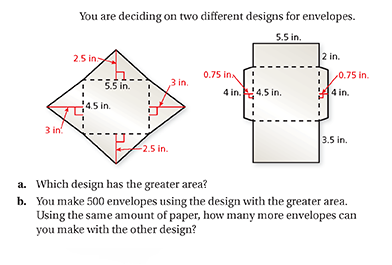 3.5In addition to score 3.0 performance, in-depth inferences and applications with partial success.Score 3.0The student can solve multi-step problems that involve finding the area of composite figures. The student exhibits no major errors or omissions.The student can solve multi-step problems that involve finding the area of composite figures. The student exhibits no major errors or omissions.Answer:  90 sq. meters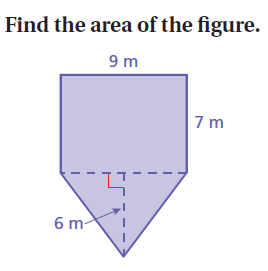 Answer:  90 sq. meters2.5No major errors or omissions regarding 2.0 content and partial knowledge of the 3.0 content.Score 2.0There are no major errors or omissions regarding the simpler details and processes.  However, the student exhibits major errors or omissions regarding the more complex ideas and processes.The student can find the area of simple shapes such as triangles and rectangles.There are no major errors or omissions regarding the simpler details and processes.  However, the student exhibits major errors or omissions regarding the more complex ideas and processes.The student can find the area of simple shapes such as triangles and rectangles.Find the area of right triangles and other triangles.Find the area of a triangle with a base of 5 cm and height 12cm.     Answer: 30cm squaredFind the area of right triangles and other triangles.Find the area of a triangle with a base of 5 cm and height 12cm.     Answer: 30cm squared1.5Partial knowledge of the 2.0 content, but major errors or omissions regarding the 3.0 content.Score 1.0With help, a partial understanding of some of the simpler details and processes and some of the more complex ideas and processes.With help, a partial understanding of some of the simpler details and processes and some of the more complex ideas and processes.0.5With help, a partial understanding of the 2.0 content, but not the 3.0 content.Score 0.0Even with help, no understanding or skill demonstrated.Even with help, no understanding or skill demonstrated.